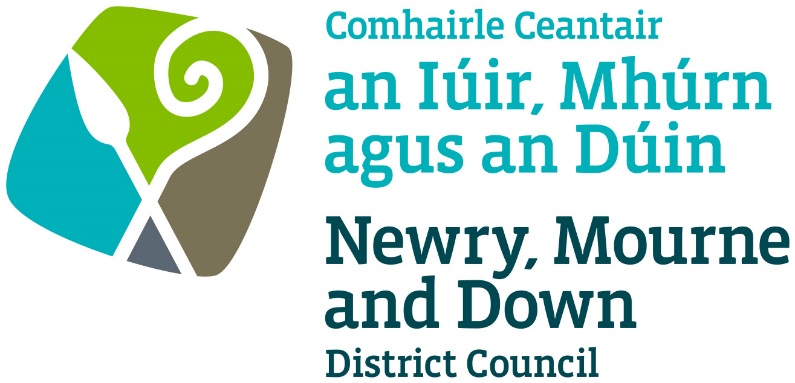 THE PETROLEUM REGULATION ACTS (NI) 1929 & 1937APPLICATION FOR GRANT/RENEWAL/TRANSFER OF A PETROLEUM LICENCECompleted Application to be sent to one of the below offices: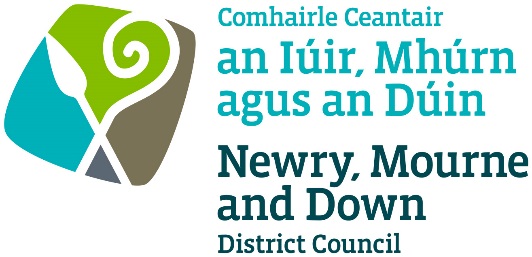 PETROLEUM (CONSOLIDATION) ACTS (NI) 1929 AND 1937APPLICATION FOR GRANT/ RENEWAL/TRANSFER OF A PETROLEUM STORAGE LICENCESECTION 1 OF 8Please  tick appropriate box  Application for the Grant of a Petroleum Storage Licence  Application for the Renewal of a Petroleum Storage Licence  Application for the Transfer of a Petroleum Storage LicenceAre you an agent acting on behalf of the applicant?		Yes	  		No	  (Put “No” if you are applying on your own behalf or on behalf of a business you own or work for.)Applicant DetailsFirst Name					Last Name			Email						Main Telephone Number   include country code	Other Telephone Number  Indicate here if you would prefer not to be contacted by telephone.Are you: -A sole trader is a business owned by one person without any special legal structure.  Applying as an individual means you are applying so you can be employed, or for some other personal reason, such as following a hobby.  Applying as a business or organisation, 
      	including as a sole trader	  Applying as an individual	SECTION 1 OF 8 (continued)Applicant BusinessIs your business registered in the  with Companies House?	Yes	  		No	  Is your business registered outside the ?			Yes 	  		No	  Business Name        If your business is registered, use                                                          its registered name. VAT Number          Put “None” if you are not registered for VAT.Legal Status Your position 		in the business   Home Country        The Country where the headquarters                of your business is located.Business AddressThis is your official address.  An address required of you by law for receiving communications.Building Number or Name  Street		City or Town		District	Postcode	SECTION 2 OF 8Premises to be LicensedName of Premises /Trading NamePremises AddressIs the address the same as (or similar to) the address given in section one?     Yes     	No    (Select “No” to enter a completely new set of details.)Building Number or Name  Street		District		City or Town	Postcode	Contact DetailsAre the contact details the same as (or similar to) those given in section one?     Yes        	No    (Select “No” to enter a completely new set of details.)First Name					Last Name			Email						Main telephone number   include country code	Other telephone numberPremises DetailsDescription of the premises 	Distance of premises from nearest residential accommodationSECTION 3 OF 8Other Products StoredGive the maximum amount (litres or kg) of other products stored and method of storagePetroleum spirit in 	Containers/cans (litres)Petroleum mixtures	(litres/kg)Liquefied petroleum gas(LPG) (litres/kg)Diesel (litres)		Other flammable substances(specify)SECTION 4 OF 8Pumping Equipment SECTION 5 OF 8Petroleum Deliveries and ServiceProvide the following information about your petroleum deliveries and service: -Control of Petroleum Deliveries  Licensee controlled deliveries  Driver controlled deliveriesTiming of petroleum deliveries  Daylight deliveries only
  24-hour deliveriesReason for storing petroleum  Manufacturing purposes  Private Use  Sale to the publicSECTION 6 OF 8Petroleum Spirit Stored in TanksTotal capacity of petroleum spirit tanks (litres)Number of tanks	 	 Provide the following details about each tankTank Number Tank type e.g. undergroundConstruction material 		Date installed	Grade of petroleum spirit	Capacity (litres)	Tank NumberTank type e.g. undergroundConstruction material 		Date installed	Grade of petroleum spirit	Capacity (litres)	Tank NumberTank type e.g. undergroundConstruction material 		Date installed	Grade of petroleum spirit	Capacity (litres)	~ Continue on separate page if necessarySECTION 7 OF 8Additional DetailsProvide any additional information which is required or relevant to your application (check for local guidance notes and conditions which may provide details of specific requirements in your area).SECTION 8 OF 8Payment DetailsFee payable to: ‘Newry, Mourne and Down District Council’. Fee amount paid (£)Advisory Notes and DeclarationI am aware of the provisions of The Petroleum (Consolidation) Acts (Northern Ireland) 1929 and 1937.  The details contained in the application form and any attached documentation are correct to the best of my knowledge and belief.Information provided as part of this application may be disclosed in response to a request under the Freedom of Information Act 2000 or the Environmental Information Regulations 2004. The Council to which you are submitting this application form, collects data for the purposes of the management and application of the Petroleum Regulations. The data may also be passed onto other related Government Agencies and to other Council Departments, to facilitate Statutory Requirements, Service Level Agreement of or similar purposes. Newry, Mourne and Down District Council collects the Data on this Form for the purpose administering Petroleum Licensing under the Petroleum Regulation Acts (NI) 1929 & 1937.  The Data Collected on this Form will be shared with the relevant Council Departments under the Data Protection Act 1998.    The Council’s privacy notice can be accessed via our website www.newrymournedown.org/privacy-policy   Ticking  this box indicates that you have read and understood the above declaration. 
CONDITIONS OF APPLICATIONItems required as follows: -Site Location Map (New Application Only) to a scale of 1:1250 or 1:2500 indicating all site boundaries. Site Layout Plan (New Application Only) to scale 1:100 clearly indicating the present layout of complete Filling Station or Petrol Storage Depot.  The Layout Plan must show the following: -Location of storage tanks and tank capacitiesPosition of fill points and their identificationLocation of pipework including all vent pipes etcLocation of metering pumps, dispensers etcAll site drainage and its discharge locationPetrol interceptor location & drainage discharge pointAll other buildings within the site and their useAll neighbouring buildings within 6m from the boundaryPosition of LPG storage, if applicableLocation of car wash and drainage if applicableMain electrical intake points and distribution boardPosition of all fire-fighting appliancesAfter the initial submission of plans it will not be necessary to submit further copies unless alterations / extensions of new tank installations are proposed.  It will be necessary to notify Council of the proposed changes and new plans may be required.       Plan Enclosed:       YES                     NO    The following Certificates, where appropriate, shall accompany the application: -ELECTRICAL CERTIFICATES Filling Station Electrical Periodic Inspection Report.		(b)  Certificate of Electrical Inspection and Testing at filling stations following the periodic inspection of existing installations in and associated with potentially flammable atmospheres, Health and Safety at Work (N.I.) Order 1978, Electricity at Work Regulations (N.I.) 1991, and Dangerous Substances and Explosive Atmospheres Regulations (N.I.) 2003.A certificate should be from a competent engineer stating that the electrical installations on site have been examined and tested and found to be in a satisfactory condition.  The approved engineer must have been assessed for the hazardous area extension under the UKAS accredited scheme.  Current membership of NICEIC, Institute of Electrical Engineers (IEE), Electrical Contractors Association (ECA), or Electrical Contractors Association of Scotland (ECAS) is considered as an acceptable qualification.  IET, ECSSA or RECI can be considered as methods of demonstrating that the contractor has appropriate skills and knowledge.  Some organisations such as NICEIC and ECA/ECAS operate UKAS accredited schemes.  This means that the member electrical companies are assessed against a specific set of competency requirements.  Accreditation aims to ensure independence and integrity and focuses on safety and competency. 	Report & Certificate Enclosed:	YES   		NO     4.   FIRE FIGHTING EQUIPMENTA Certificate confirming that all fire-fighting equipment on site is in good working condition and suitable for the purpose for which it is intended to British Standard BS 5306 (2009).Certificate Enclosed:	YES   	NO     5.	SEPARATOR/INTERCEPTOR (where applicable)Routine inspection and maintenance should be undertaken at least every six months and a log maintained of inspection date, depth of oil and any cleaning that is undertaken.  A copy of the most recent certificate of maintenance should be provided for inspection.Certificate Enclosed: 	YES   	NO     6.	TANK and DELIVERY PIPEWORK CERFTIFICATION (from Contractor - where applicable)Where appropriate, precision or vacuum testing certification confirming the integrity of the petroleum storage tanks. Certificate Enclosed: 	YES   	NO     7.   	RISK ASSESSMENT – DSEAR 2003 requires employers and self-employed to: -Carry out a risk assessment of any work activities involving dangerous substancesProvide technical and organisational measures to eliminate/reduce as far as reasonably practicable the identified tasks.Provide equipment and procedures to deal with accidents and emergencies.Classify places where atmospheres may occur into zones & to mark those zones where necessary.                                      Enclosed:                                    	YES   	NO     

PETROLEUM LICENSING GUIDANCE NOTES1. 	An application for a Petroleum Licence consists of: -
Completed application form Completed certificates as requiredAppropriate fee, effective from May 2012

For details of fees see The Health and Safety (Fees) Regulations (NI) 2012.  This legislation can be accessed from the following website: http://www.hseni.gov.uk. The applicant must ensure that an up to date site plan, showing the general layout of the fuel installations including tanks, pipe work, drains, vents and any building or shop is lodged with the Council.The application must be signed by one of below: -in the case of a sole trader, the licenseein the case of a partnership, one of the partnersin the case of a registered company, the company secretaryWhen received the application will be recorded, receipted and checked and acknowledged within 10 working days.The premises will be inspected by an authorised Council Officer to ensure compliance with the conditions.A licence may be issued following satisfactory completion of all above criteria.Dangerous Substances and Explosive Atmosphere Regulations () 2003 shall be referred to as DSEAR within this application pack.All documentation may be submitted to us electronically by email 
(as PDF or MS Word format attachments) to licensing@nmandd.org although we may ask for the original of any scanned or emailed document. NEWRY, MOURNE AND DOWN DISTRICT COUNCIL

PETROLEUM (CONSOLIDATION) ACT (NORTHERN IRELAND) 1929MAINTENANCE OF PETROLEUM INTERCEPTORS I am the person undertaking the work regulated by this certificate and I have inspected the petroleum interceptor installed at the above-named premises and can therefore complete this certificate.  I am aware that it is an offence under The Health and Safety at Work (NI) Order 1978 Article 31(1) for any person to willfully or recklessly make a false statement for the purpose of obtaining the issue of a licence.

NEWRY, MOURNE AND DOWN DISTRICT COUNCILPETROLEUM (CONSOLIDATION) ACT (NORTHERN IRELAND) 1929FIRE FIGHTING EQUIPMENTI/We herby certify that every Fire Extinguisher installed in connection with the above Petroleum Installation complies with the requirements of the Model Code of Principles of Construction and Licensing Conditions (Part 1), and the relevant British standards and B.S. Codes of Practice, and it is mechanically sound, in efficient working order, and last charged on the ________________________ and that every Fire Extinguisher has been tested by discharge at least once in every five years.Oifig Dhún PadraigDownpatrick OfficeLicensing SectionEnterprise, Regeneration and TourismDepartmentDownshire Civic CentreDownshire EstateArdglass RoadDownpatrickBT30 6GQOifig an IúirNewry OfficeLicensing SectionEnterprise, Regeneration and Tourism DepartmentO’Hagan HouseMonaghan RowNewry BT35 8DJ For further details contact: For further details contact:Tel: 033 0137 4030Email: licensing@nmandd.orgwww.newrymournedown.orgTel: 033 0137 4030Email: licensing@nmandd.orgwww.newrymournedown.orgNumber of Pump IslandsNumber of Petrol Dispensing Lines (or Nozzles)?Make and Model of pump, and year of installation, if knownTo keep a quantity of petroleum spirit: -£Not exceeding 2,500 litres =42.00Exceeding 2,500 litres and not exceeding 50,000 litres =58.00Exceeding 50,000 litres =120.00Transfer of a Petroleum Storage Licence =8.00Application Signature by Licensee / Partner / SecretaryOfficial Use OnlyOfficial Use OnlyPrint Full Name:Date Received:Signature:Receipt Number:Date:£To keep a quantity not exceeding 2,500 litres£ 42.00Exceeding 2,500 not exceeding 50,000 litres£ 58.00Exceeding 50,000 litres£120.00Transfer of a licence£ 8.00Name of Licensee:Address of Licensed Premises:Signed:Print Name:Name of Contractor:Address:Telephone Number:Date of Inspection:Capacity of Interceptor (litres):Contents removed to:Signed:Print Name:Date:Name of Licensee:Address of Licensee:Address of Licensed Premises:Signature of accepting responsibility for this certificate    For and on behalf of:  Name and address of suppliers ofthe Fire Fighting Equipment or acompetent Service Agent                  Name and address of suppliers ofthe Fire Fighting Equipment or acompetent Service Agent                  Name and address of suppliers ofthe Fire Fighting Equipment or acompetent Service Agent                  Name and address of suppliers ofthe Fire Fighting Equipment or acompetent Service Agent                  Name and address of suppliers ofthe Fire Fighting Equipment or acompetent Service Agent                  Date: